М У Н И Ц И П А Л Ь Н Ы Й   С О В Е Т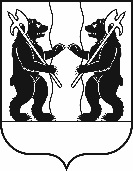 Ярославского муниципального районаР Е Ш Е Н И Е30.11.2023                                                                                                                                  № 87	О признании утратившими силу
решения Муниципального Совета Ярославского муниципального района
от 17.10.2019 № 41 «Об избрании заместителя Председателя Муниципального Совета Ярославского муниципального района» и отдельных положений решения Муниципального Совета
Ярославского муниципального от 23.12.2021 № 128
«О составе депутатов Муниципального Совета
Ярославского муниципального района»Принято на заседанииМуниципального СоветаЯрославского муниципального района «30» ноября 2023 г.В соответствии с пунктом 10 части 8 статьи 28, частью 2 статьи 30 Устава Ярославского муниципального района, частью 4 статьи 3, пунктом 10 части 1 статьи 5, частью 19 статьи 8 Регламента Муниципального Совета Ярославского муниципального района, утвержденного решением Муниципального Совета Ярославского муниципального района от 24.06.2011 № 52, МУНИЦИПАЛЬНЫЙ СОВЕТ ЯРОСЛАВСКОГО МУНИЦИПАЛЬНОГО РАЙОНА  РЕШИЛ:1. Признать утратившими силу:1) решение Муниципального Совета Ярославского муниципального района от 17.10.2019 № 41 «Об избрании заместителя Председателя Муниципального Совета Ярославского муниципального района»;2) строку 5 приложения к решению Муниципального Совета Ярославского муниципального от 23.12.2021 № 128 «О составе депутатов Муниципального Совета Ярославского муниципального района». 2. Настоящее Решение вступает в силу со дня его подписания.3. Опубликовать настоящее Решение в газете «Ярославский агрокурьер» и разместить на официальном сайте органов местного самоуправления Ярославского муниципального района в информационно-телекоммуникационной сети «Интернет».Председатель Муниципального СоветаЯрославского муниципального района 	Е.В. Шибаев